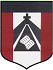 CLASE CORRESPONDIENTE AL DIA JUEVES 21 DE MAYOEDUCACIÓN FISICA                                             PROFESOR MENTA ANDRÉSamenta@institutonsvallecba.edu.ar5° y 6° GRADO BCONTENIDO A TRABAJAR: HABILIDADES MOTRICES: DESTREZAS: (ROL ADELANTE Y ROL  ATRÁS COMBINADO, VERTICAL, VERTICAL- ROL, INICIACION DE MEDIA LUNA)BUENOS DIAS FAMILIAS! ESPERO QUE ESTEN BIEN!!!Continuamos con destrezas!!! En esta oportunidad practicamos las aprendidas la semana pasada y empezamos con VERTICAL!!!ESPERO QUE LES RESULTE DINÁMICO EL VIDEO!! https://drive.google.com/open?id=1q22v09LRB45FM1LJRQPJx6OJV1tWSI4APor ahora no es necesario que me devuelvan las tareas. A finalizar este tema les pediré un pequeño videíto realizando las destrezas practicadas. Yo les avisare oportunamente.MUCHAS GRACIAS!! PROFE. ANDRÉS.